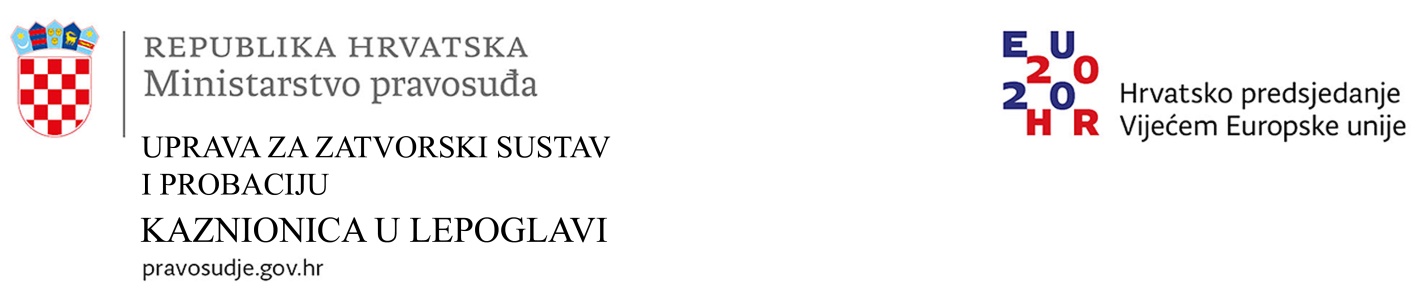 KLASA:      333-07/20-01/16URBROJ:	514-08-03-02-06-20-1Lepoglava, 16. siječnja 2020.PONUDITELJU GRUPe/ a:I.- Tjestenina     i/ ili    II.- Razni prehrambeni art.Predmet:	Opskrba asort. grupe/a : I.- Tjestenina; II.- Razni prehrambeni art. tijekom 2020. g.poziv na dostavu ponude/a, upućuje se  	Pozivamo vas na dostavu  ponude za grupu/e: I.- Tjestenina i/ ili II.- Začini, dodaci jelima, juhe koncentrati, riža, kaša, soja na način da priložite sve ▪ ( niže pobrojane ) zahtijevane dokaze o sposobnosti te popunite obrazac troškovnika grupe/a , respektirajući procijenjenu vrijednost grupe predmeta nabave, iskazane u zaglavlju svakog Troškovnika ( potrebno je nuditi tj. popuniti sve stavke nuđene grupe ). Niže naznačene ▪ dokaze o sposobnosti ( kojima otklanjate osnove za isključenje iz čl. 251.- 253. ZJN 2016. ) moguće je priložiti kao neovjerenu presliku, ali i u obliku Izjave odgovorne osobe da gospodarski subjekt ispunjava sve ▪ kriterije, a koje će na poziv naručitelja biti u mogućnosti pravovremeno i dostaviti ( ukoliko iste prethodno nije već dostavio ).	Kriteriji za kvalitativni odabir najpovoljnijeg gospodarskog/ih subjek(a)ta su:	Izjava o nekažnjavanju sukladno čl.265.st.(2) ZJN.; ne starija od tri ( 3 ) mjeseca po primitku ovog poziva;Dokaz o ispunjenju obveze plaćanja dospjelih poreznih obveza i obveza za mirovinsko i zdravstveno osiguranje ( Potvrda porezne uprave o stanju duga ) sukladno čl.265.st.(2) ZJN 2016., ne stariji od trideset ( 30 ) dana po primitku ovog poziva; Dokaz o upisu u sudski, obrtni, strukovni ili drugi odgovarajući registar države sjedišta gospodarskog subjekta, ne stariji od tri ( 3 ) mjeseca po primitku ovog poziva; sukladno čl.265.st.(2) ZJN 2016.Svaki ponuditelj koji je ujedno i proizvođač u asortimanu grupe I.- tjestenine dostavlja važeću Potvrdu da je objekt u kojem obavlja djelatnost ( u bilo kojoj fazi: proizvodnje, prerade i distribucije ) upisan u Upisnik registriranih i odobrenih objekata kojeg vodi Uprava za veterinarstvo Ministarstva poljoprivrede, uz napomenu: da za bilo koju djelatnost na potvrdi/ rješenju ne smije biti iskazano uvjetno mišljenje !!! Ponuditelj obvezno mora dokazati da ima uveden jedan od sustava za osiguranje kvalitete i upravljanje sigurnošću hrane koji se koristi u prehrambenoj industriji ( HACCP, ISO 22000:2005, ISO 9001:2008, ISO 14001:2004, IFS Food ili neki drugi sustav koji koristi prehrambena industrija ).  Zahtjevi u svezi plaćanja:	Odabrani ponuditelj je u obvezi na svakom ( jedino i isključivo ) e- računu, koji ispostavlja navoditi broj ugovora/ narudžbenice temeljem koje je izvršio isporuku .Plaćanje: 60 dana od dana uredno zaprimljenog računa za neosporno izvršenu isporuku/ dostavu.Kriterij odabira:	sveukupno najniža cijena grupe predmeta nabave.	Ponudu je potrebno dostaviti najkasnije u četvrtak, 23.01.2020. g. do 10:00 sati u zatvorenoj koverti putem pošte ili osobno na adresu:Ministarstvo pravosuđa, Uprava za zatvorski sustav i probacijuKaznionica u Lepoglavi, Hrvatskih pavlina 1, 42250 Lepoglava« Razni prehrambeni proizvodi, grupa:…( naznačiti I. i/ili II. ) »- za komercijalu: NE OTVARATI !!!nakon čega se sa izabranim ponuditeljem grupe utvrđuju pojedinosti dinamike isporuka tijekom 2020. g.	S poštovanjem, 								             Upravitelj							          		Dražen Posavec TROŠKOVNIK grupe I. Grupa I. 		TJESTENINA		             Procijenjena vrijednost nabave= 34.000,00 knSKLADIŠTE PREHRANE ZATVORENIKA: r.br.1.- 4., SKLADIŠTE RESTORANA   r.br.5. - 9.	CIJENA PONUDE grupe I. r.br.: 1.- 9. ___________________kn ROK  ISPORUKE:	 SUKCESIVNO TIJEKOM UGOVORNOG RAZDOBLJA, PREMA USUGLAŠENOJ DINAMICI I POTREBAMA NARUČITELJA.IZRAČUN CIJENA ROBE: 	UPISATI CIJENE PO JEDINICI MJERE ZA SVAKU STAVKU. UKUPNA CIJENA STAVKE IZRAČUNAVA SE KAO UMNOŽAK KOLIČINE STAVKE I CIJENE STAVKE. ZBROJ SVIH UKUPNIH CIJENA STAVKI ČINI CIJENU PONUDE BEZ PDV- a. U CIJENU PONUDE BEZ PDV- a URAČUNATI SU SVI TROŠKOVI I POPUSTI .KRITERIJ ODABIRA: 	NAJNIŽA CIJENA PONUDE  ZA CJELOKUPAN ASORTIMAN GRUPE I. PREDMETA NABAVE. VALJANOSTI PONUDE:	 120 DANA OD ROKA UTVRĐENOG ZA DOSTAVU PONUDANAČIN OBRAČUNAVANJA CIJENA: CIJENE  SU TIJEKOM UGOVORNOG RAZDOBLJA FIKSNE I NEPROMJENJIVE. U__________________________        . siječnja  2020.g.             PONUDITELJ:                    pečat, čitko ime i prezime  ovlaštene osobe  Ponuditelja                            potpis  ovlaštene osobe PonuditeljaTROŠKOVNIK grupe II. Grupa II. 	JUHE KONCENTRATI, RIŽA, KAŠA, SOJA, ZAČINI I DODACI JELIMA         Procijenjena vrijednost nabave= 87.500,00 knSKLADIŠTE PREHRANE ZATVORENIKA: r.br.1.- 15., 	SKLADIŠTE RESTORANA   r.br.16-  29.CIJENA PONUDE grupe II. r.br.: 1.- 29. ___________________kn ROK  ISPORUKE:	SUKCESIVNO, PREMA USUGLAŠENOJ DINAMICI I POTREBAMA NARUČITELJA.IZRAČUN CIJENA ROBE: 	UPISATI CIJENE PO JEDINICI MJERE ZA SVAKU STAVKU. UKUPNA CIJENA STAVKE IZRAČUNAVA SE KAO UMNOŽAK KOLIČINE I CIJENE STAVKE. ZBROJ SVIH UKUPNIH CIJENA STAVKI ČINI CIJENU PONUDE BEZ PDV- a. U CIJENU PONUDE BEZ PDV- a URAČUNATI SU SVI TROŠKOVI I POPUSTI .KRITERIJ ODABIRA: 	NAJNIŽA CIJENA PONUDE  ZA CJELOKUPAN ASORTIMAN GRUPE II. VALJANOSTI PONUDE:	 120 DANA OD ROKA UTVRĐENOG ZA DOSTAVU PONUDANAČIN OBRAČUNAVANJA CIJENA: CIJENE  SU TIJEKOM UGOVORNOG RAZDOBLJA FIKSNE I NEPROMJENJIVE. U__________________________       . siječnja 2020.g.             PONUDITELJ:                    pečat, čitko ime i prezime  ovlaštene osobe  Ponuditelja                            potpis  ovlaštene osobe PonuditeljaR.br. OPIS STAVKE oblik/ pakiranje Jed.mjereOkvirnagodišnja količinaCijena stavke bez PDV- aUkupna cijena stavke bez PDV- aREZANCI za juhu s jajimaKG700ŠPAGETI S JAJIMAKG800KRPICE S JAJIMAKG500PUŽIĆI S JAJIMA ( MAKARONI )KG2500ŠPAGETI S JAJIMA, OD DURUM PŠENICE, pak.≤ 5 kg.KG150PUŽIĆI S JAJIMA ( MAKARONI ), OD DURUM PŠENICE, pak.≤ 5 kg.KG150KRPICE S JAJIMA, OD DURUM PŠENICE, pak.≤ 5 kg.KG100ŠIROKI REZANCI- ˝ VALVICE ˝, OD DURUM PŠENICE, pak.≤ 5 kg.KG50ZELENI REZANCI, OD DURUM PŠENICE, pak.≤ 5 kg.KG50R.br. OPIS STAVKE oblik/ pakiranjeJed.mjereOkvirnagodišnja količinaCijena stavke bez PDV- aUkupna cijena stavke bez PDV- aJUHA KREM. OD GLJIVA, pakiranje ≥ 1/1; normativ: 1 KG ≥ 50 tanjura á 2 dl. ( iz 1 KG priprema se min. 10 ℓ. juhe )KG400JUHA MESNA.- goveđi koncentrat, pakiranje ≥ 1/1; normativ: 1 KG ≥ 150 tanjura á 2 dl. ( iz 1 KG priprema se min. 30 ℓ. juhe )KG550KAŠA JEČMENA                       1/ 1KG150Kukuruzne pahuljice          ả 1 kg. KG800Riža dugog zrna  1/1 KG2500SOJA LISTIĆI                    KG100SOJA ODRESCI- medaljoni                  KG100Dodatak jelima/ začin od sušenog povrća ( min. 15% sušeno );  kuhinjska sol max. 56%; poboljšivač okusa max.15%KG700LOVOR u LISTIĆIMA, á 20- 25 gr.KOM100OCAT ALKOHOLNI, 5/ 1LIT1000PAPAR, CRNI, MLJEVENI, 1/ 1KG65PAPRIKA SLATKA, MLJEVENA, CRVENA,1/ 1KG100PERŠIN U LISTU, suhi á 45- 55 gr.kom150SENF, 5/ 1KG700SOL 50/1KG3000KAŠA JEČMENA      1/ 1KG35KAŠA HAJDINSKA 1/1 KG200Riža dugog zrna  1/1 KG650KRUŠNE MRVICE ≤1/1KG900BOSILJAK, á 20- 25 gr.kg2Dodatak jelima/ začin od sušenog povrća ( min. 15% sušeno );  kuhinjska sol max. 56%; poboljšivač okusa max.15%KG520LOVOR u LISTIĆIMA, á 20- 25 gr.KG2OCAT ALKOHOLNI, 5/ 1LIT620ORIGANO, á 20- 25 gr.KG10PAPAR, CRNI, MLJEVENI, 1/ 1KG35PAPAR, ZELENI U ZRNUKG1PAPRIKA SLATKA, MLJEVENA, CRVENA, 1/ 1KG40SEZAM ≤ 5 kg.KG10SOL, SITNA ≤ 5 kg.KG900